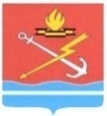 АДМИНИСТРАЦИЯ МУНИЦИПАЛЬНОГО ОБРАЗОВАНИЯ «КИРОВСК» КИРОВСКОГО МУНИЦИПАЛЬНОГО РАЙОНА ЛЕНИНГРАДСКОЙ ОБЛАСТИП О С Т А Н О В Л Е Н И Еот 10 февраля 2023 года № 171 О внесении изменений в постановление администрации муниципального образования  «Кировск» Кировского муниципального района Ленинградской области от 29.11.2017 года № 697 «Об утверждении муниципальной программы «Формирование комфортной городской среды муниципального образования «Кировск» Кировского муниципального района Ленинградской области на 2018-2024 годы»В рамках реализации приоритетного проекта «Формирование комфортной городской среды»,муниципальной программы «Формирование комфортной городской среды муниципального образования «Кировск» Кировского муниципального района Ленинградской области на 2018-2024 годы»и на основании Решения совета депутатов муниципального образования «Кировск» Кировского муниципального района Ленинградской области от 24.10.2022 года № 35,                п о с т а н о в л я е т:1. Внести изменения в постановление администрации муниципального образования «Кировск» Кировского муниципального района Ленинградской области от 29 ноября 2017 года № 697 «Об утверждении муниципальной программы «Формирование комфортной городской среды муниципального образования «Кировск» Кировского муниципального района Ленинградской области на 2018-2024годы»: 1.1  Раздел I. «Паспорт муниципальной программы «Формирование комфортной городской среды муниципального образования «Кировск» Кировского муниципального района Ленинградской области на 2018-2024 годы» изложить в новой  редакции, согласно приложению к настоящему постановлению.Глава администрации                                                                         О.Н. КротоваРазослано: дело, сайт, ННГ+, финансовое управление, МКУ «УЖКХиО»Приложениек постановлению администрацииМО «Кировск»от 10 февраля 2023 № 171Муниципальная программа«Формирование комфортной городской среды муниципального образования «Кировск» Кировского муниципального района Ленинградской области на 2018-2024 годы»Раздел I. Паспорт муниципальной программы «Формирование комфортной городской среды муниципального образования «Кировск» Кировского муниципального района Ленинградской области на 2018-2024 годы»Ответственный исполнитель муниципальной программы «Формирование комфортной городской среды муниципального образования «Кировск» Кировского муниципального района Ленинградской области на 2018-2024 годы» (далее - Программа)Администрация муниципального образования «Кировск» Кировского муниципального района Ленинградской области (далее - Администрация МО «Кировск»).Исполнители ПрограммыМуниципальное казенное учреждение «Управление жилищно-коммунального хозяйства и обеспечения» муниципального образования Кировское городское поселение муниципального образования Кировский муниципального район Ленинградской области (далее - МКУ «Управление жилищно-коммунального хозяйства и обеспечения»).Участники ПрограммыОтдел градостроительства и земельных отношений администрации МО «Кировск», отдел капитального строительства МКУ «Управление жилищно-коммунального хозяйства и обеспечения», сектор муниципальных заказов МКУ «Управление жилищно-коммунального хозяйства и обеспечения».Этапы и сроки реализации Программы2018-2024 годы. Цель ПрограммыПовышение уровня благоустройства территорий МО «Кировск».Задачи ПрограммыПовышение уровня благоустройства дворовых территорий многоквартирных домов города Кировск Ленинградской области.Повышение уровня благоустройства общественных территорий города Кировск Ленинградской области.Подпрограммы ПрограммыБлагоустройство дворовых территорий многоквартирных домов города Кировск Ленинградской области.Благоустройство общественных территорий города Кировск Ленинградской области.Целевые показатели (индикаторы) ПрограммыДоля благоустроенных дворовых территорий МКД от общего количества дворовых территорий МКД.Доля благоустроенных общественных территорий от общего количества таких территорий.Источник финансирования Программыбюджет МО «Кировск».Объем финансированияОбщий объем средств бюджета МО «Кировск», направляемых на реализацию Программы, составляет 18413, 830тыс.рублей: из нихна благоустройство дворовых территорий МКД 2 425,883. рублей:2018 год 263, 000 тыс.рублей;2019 год 662, 883 тыс.рублей;2020 год  1500, 000 тыс.рублей; 2021 год  0,00тыс.рублей;2022 год 0,00 тыс.рублей.2023 год 0,00 тыс.рублей.2024год 0,00 тыс.рублейна благоустройство общественных территорий города Кировск Ленинградской области 15 987,947 тыс. рублей: 2018 год  526, 320  тыс. рублей;2019 год  1 567,627  тыс.рублей;2020 год  3 000,000 тыс.рублей; 2021 год  2 128,700тыс.рублей;2022  год 1780,700 тыс.рублей;2023 год  6984,6тыс.рублей2024 год – 0 тыс. рублей Ожидаемые результаты реализации ПрограммыПриведение в нормативное состояние  дворовых территорий города Кировск Ленинградской области - 15.Благоустройство общественных территорий города Кировск Ленинградской области - 7.